Tirsdag, 15. jan. 2019SAK: Norner er ISO/IEC 17025 akkreditert testlaboratorium for korrosjonsbeskyttende malingVi er veldig stolte over å kunne informere om at vi nå har mottatt ISO/IEC 17025 akkreditering for vårt testlaboratorium for korrosjonsbeskyttende maling og lakk. Dette er den viktigste kvalitetsstandarden for testlaboratorier internasjonalt.Norner har investert i moderne testutstyr, utviklet og implementert relevante testmetoder og opparbeidet en ledende posisjon på tredjeparts testtjenester for korrosjonsbeskyttelse. Vi ser et økende behov for akkrediterte testtjenester for slik maling og lakk men få laboratorier har oppnådd dette til dags dato.Med en ISO 17025 akkreditering viser vi at vårt laboratorium er teknisk ledende innen kvalitetsledelse og teknisk kompetanse. Våre testmetoder er i henhold til siste versjoner av internasjonale standarder og utstyret og instrumentene kontrolleres jevnlig av akkrediterte og uavhengige tredjepartsinspeksjoner, noe som gir en nøyaktig sporbarhet på våre tester. Akkrediterte testrapporter gir våre kunder høy troverdighet og dermed en bedre konkurranseevne. Dette er også i en del situasjoner obligatorisk og flere selskaper krever dette."Vi utvikler våre laboratorietjenester kontinuerlig gjennom investeringer og kvalitetsstyring for å tilfredsstille våre kunder. Da er det veldig inspirerende for oss å oppnå ISO 17025 akkreditering og det bekrefter at vårt fokus er riktig. ", sier Henning Baann, forretningsdirektør i Norner.Den internasjonale standardiserings organisasjonen (ISO) har sammen med det internasjonale akkrediteringsforumet (IAF) meddelt følgende om de generelle krav til kompetanse for test- og kalibreringslaboratorier: "Et laboratoriums oppfyllelse av kravene i ISO 17025 betyr at laboratoriet oppfyller både kravene til teknisk kompetanse og styringssystem som er nødvendige for å konsekvent levere teknisk gyldige testresultater og kalibreringer". For å oppnå ISO 17025 akkreditering, er laboratoriets kvalitetsstyringssystem og teknisk kompetanse godkjent og evaluert regelmessig av en tredjepart.Norner tilbyr både tredjepartstesting og prekvalifiseringstesting av korrosjonsbeskyttende maling og lakk innenfor forskjellige applikasjoner. Vårt brede utvalg av metoder dekker katodisk disbonding, korrosjon, nedsenking, UV-testing og eksponering i klimakammer. Vi tester også ulike fysiske egenskaper.Kontakter: Henning Baann: 		(+47) 91 55 09 35, mail: henning.baann@norner.no  Ole Jan Myhre:		 	(+47) 90 75 67 25, mail: olejan.myhre@norner.no Kjetil Larsen: 			(+47) 91 64 08 74, mail: kjetil.larsen@norner.no Med vennlig hilsen
Ole Jan Myhre
MarkedssjefOm Norner Norner er en globalt ledende leverandør av industrielle polymertekniske F&U tjenester basert i Norge hvor vi har et avansert teknologisenter for gjennomføring av utvikling og testing. Vi jobber hardt for å oppfylle vår visjon om å være Plastutforskerne for våre klienter gjennom en bred portefølje av F&U, laboratorietjenester og strategisk rådgiving basert på 40 års industriell erfaring. Våre viktigste kundesegmenter er polymer industri, energi sektoren, infrastruktur, emballasje og grønn teknologi. Vi bidrar til økt lønnsomhet og forbedret bærekraft for våre klienter.En liste over akkrediterte testmetoder kan leveres ved forespørselVedlegg: Foto / Testing av korrosjonsbeskyttende maling hos Norner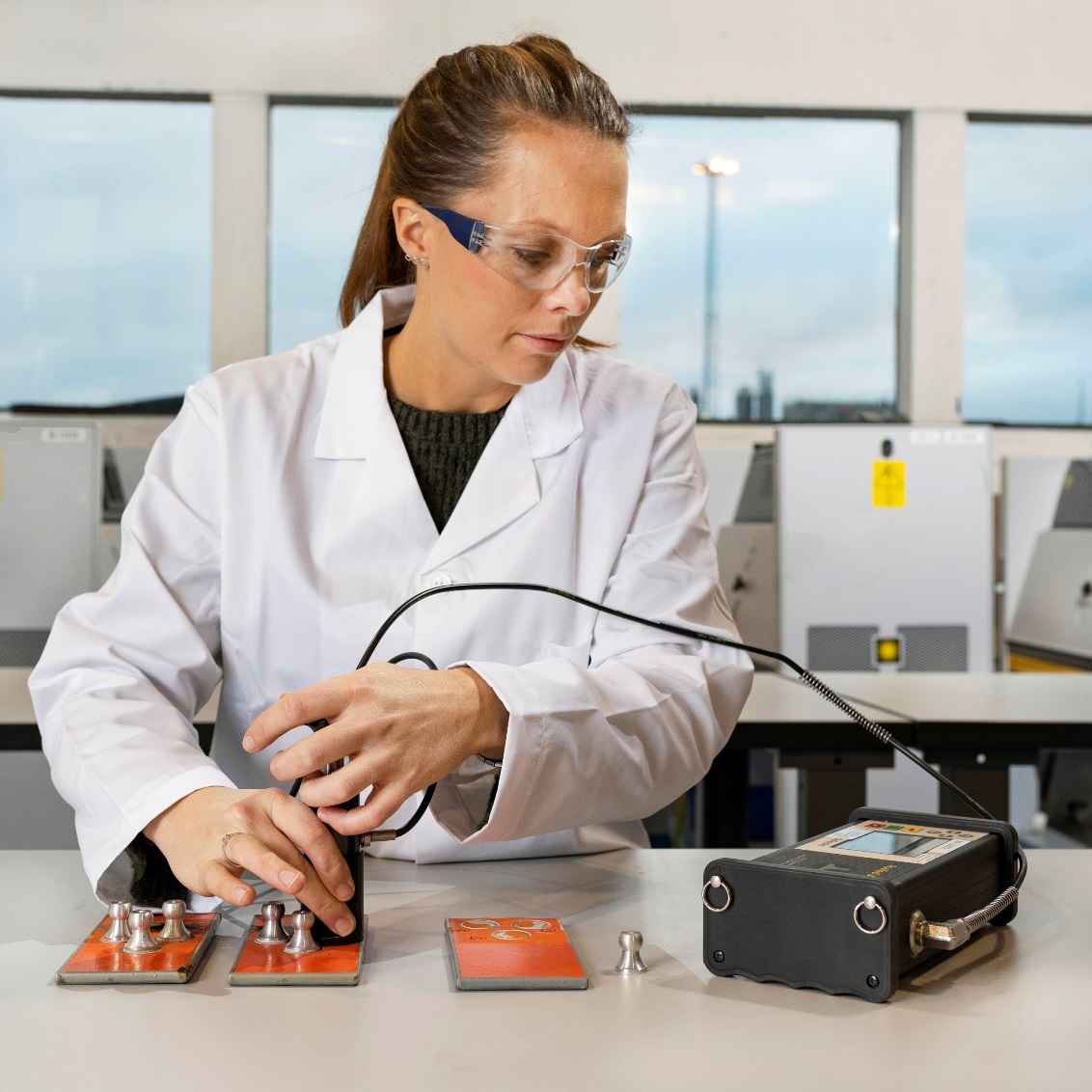 